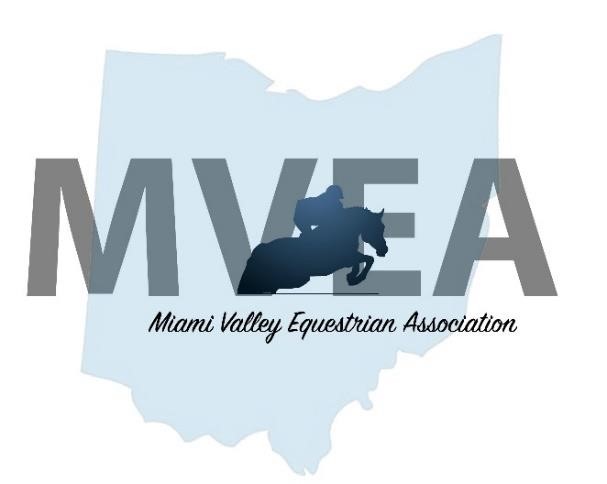 Join online at www.MVEquestrian.org  MiamiValleyEquestrianAssociation 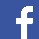 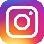 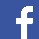 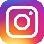 MEMBERSHIP TYPE (Check One):   _____ COMPETITOR         OR       _____ SUPPORTINGCompetitor memberships are ideal for riders who actively participate in MVEA events and clinics.  Supporting memberships are ideal for individuals who are not actively competing but want to support MVEA and stay connected to our local equestrian community.Member Benefits:                                                                  Competitor      SupportingDiscounted Schooling and Clinic Fees				XMVEA Year End Awards					XMVEA Scholarship Opportunities				XEligibility to join MVEA Committees				X		XSupport the growth of Eventing in our area			X		XConnection with our local horse community			X		XInvitation to annual banquet (banquet fees apply)			X		XStay up to day on MVEA news and volunteer opportunities		X		XMembership Fees:   _____    Junior (ages 25 and under) - $25     _____ Individual - $35     _____    Family (those included on the household tax return) - $50   _____    Supporting membership – No fees are required but donations are always appreciated!MEMBER INFORMATIONNames of family members (for family membership):________________________________________Please consider donating to our cross country jump fund or general fund: ____ $25 	____$50 	____$100 	$_________ ____ I am interested in volunteering!  Areas of interest:____________________________________Mail form and check payable to MVEA to:MVEA Membership: Saundra Davis; 10153 Park Edge Dr; Dayton, OH 45458 Questions? Contact MVEASDavis@outlook.comName:Birthdate:  Street: City/State/Zip: Phone: Email:  